+-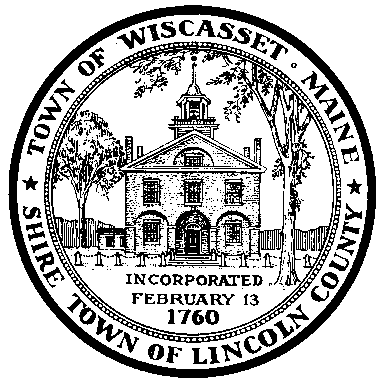 -WISCASSET HISTORIC PRESERVATION COMMISSION AGENDAJanuary 5, 2017 at 5:00 p.m. Wiscasset Town Office Meeting RoomCall meeting to orderConsideration of December 1, 2016 minutesCertificate of Appropriateness Review – Applicant- 4 Fort Hill Street- U01-113 Applicant-  35 Fort Hill Street- U01-094Memo to the Historic Preservation Commission from the Maine Art Gallery Historic preservation ordinance reviewPublic comment Other business Next meeting –February 2, 2017 at 5 p.m.AdjournNote: Please call Ben Averill, Town Planner, at 882-8200 x106if you cannot attend a meeting.